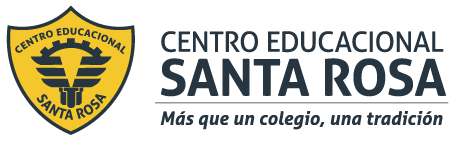 DIRECCIÓN ACADÉMICADEPARTAMENTO ESPECIALIDADESAtención de PárvulosRespeto – Responsabilidad – Resiliencia – ToleranciaInstruccionesImprime la guía y pégala en el cuaderno de Expresión literaria y teatral del niño/a, si no puedes imprimirla solo desarrolla las preguntas.Para realizar esta guía debes ver el ppt sobre “Los componentes de la representación teatral” y traspasar los contenidos expuestos a tu cuaderno.A continuación realiza el trabajo que se presenta. 1.- Completa el siguiente cuadro con las características y el rol que ejercen ustedes en cada uno de los componentes de la representación teatral.2.- Elije una obra infantil que te gustaría realizar con niños/as de nivel transición 2/Kinder.  Nómbrala, menciona por qué la elegiste y has un listado con todos los personajes que se necesitan para representarla.ComponentesCaracterísticasRol de la técnicoIluminaciónDecoraciónMúsicaVestuario y maquillajeRelajaciónMomento de la actuaciónDespués de la representación